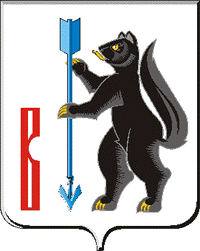 РОССИЙСКАЯ ФЕДЕРАЦИЯСВЕРДЛОВСКАЯ ОБЛАСТЬДУМА ГОРОДСКОГО ОКРУГА ВЕРХОТУРСКИЙР Е Ш Е Н И Еот «23» марта  2022г. №23г. ВерхотурьеО внесении изменений в Перечень муниципальных услуг (функций), предоставляемых органами местного самоуправления и муниципальными учреждениями на территории городского округа Верхотурский, утвержденный Решением Думы городского округа Верхотурский от 11.12.2013г. № 78 «Об утверждении перечня муниципальных услуг (функций), предоставляемых органами местного самоуправления и муниципальными учреждениями на территории городского округа Верхотурский»В соответствии с федеральными законами от 06 октября 2003 года № 131-ФЗ «Об общих принципах организации местного самоуправления в Российской Федерации», от 27 июля 2010 года № 210-ФЗ «Об организации предоставления государственных и муниципальных услуг», письмом Министерства просвещения Российской Федерации от 20.09.2021 № ДГ-1523/06, Решением Арбитражного суда Свердловской области от 04.08.2021г.,руководствуясь статьей 21 Устава муниципального образования городской округ Верхотурский, Дума муниципального образования городской округ ВерхотурскийРЕШИЛА:1.Дополнить Перечень муниципальных услуг (функций), предоставляемых органами местного самоуправления и муниципальными учреждениями на территории городского округа Верхотурский, утвержденный Решением Думы городского округа Верхотурский от 11.12.2013г. № 78 «Об утверждении перечня муниципальных услуг (функций), предоставляемых органами местного самоуправления и муниципальными учреждениями на территории городского округа Верхотурский», следующими услугами:«Запись на обучение по дополнительной образовательной программе»;«О даче письменных разъяснений налогоплательщикам и налоговым агентам по вопросам применения нормативных правовых актов городского округа Верхотурский о налогах и сборах».  2.Опубликовать настоящее Решение в информационном бюллетене "Верхотурская неделя" и разместить на официальном сайте городского округа Верхотурский.3.Контроль исполнения настоящего Решения возложить на постоянную комиссию по безопасности и местному самоуправлению Думы городского округа Верхотурский.                  Главагородского округа Верхотурский					А.Г. Лиханов        Председатель Думыгородского округа Верхотурский 					И.А. Комарницкий